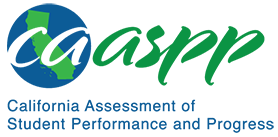 5-ESS3-1 Earth and Human ActivityCalifornia Alternate Assessment for Science—Item Specifications5-ESS3-1 Earth and Human ActivityCA NGSS Performance ExpectationStudents who demonstrate understanding can: Obtain and combine information about ways individual communities use science ideas to protect the Earth’s resources and environment.Mastery StatementsStudents will be able to:Identify environmentally friendly behaviorsIdentify how environmentally friendly behaviors by people help the environmentUse information such as simple graphs, charts, or data tables to identify ways that people can protect their environmentEnvironmental Principles and ConceptsPrinciple 2—The long-term functioning and health of terrestrial, freshwater, coastal, and marine ecosystems are influenced by their relationships with human societies.Principle 4—The exchange of matter between natural systems and human societies affects the long-term functioning of both.Principle 5—Decisions affecting resources and natural systems are based on a wide range of considerations and decision-making processes.Possible Phenomena or ContextsNote that the list in this section is not exhaustive or prescriptive.Possible contexts include the following:Practices for reducing or mitigating the effects of air and water pollution (e.g., riding a bicycle instead of driving a car, not pouring used oil on the ground)Practices for preventing soil erosion (e.g., planting grass to cover bare areas, using mulch to reduce runoff from planting beds)Practices for reducing or mitigating the effects of habitat destruction (e.g., planting trees, providing bird houses, making a butterfly garden at schoolRecyclingAdditional Assessment BoundariesContexts should not include acid precipitation, invasive species, and environmental regulation. Additional ReferencesCalifornia Science Test Item Specification for 5-ESS3-1https://www.cde.ca.gov/ta/tg/ca/documents/itemspecs-5-ess3-1.docxEnvironmental Principles and Concepts http://californiaeei.org/abouteei/epc/The 2016 Science Framework for California Public Schools Kindergarten through Grade Twelve https://www.cde.ca.gov/ci/sc/cf/cascienceframework2016.aspAppendix 1: Progression of the Science and Engineering Practices, Disciplinary Core Ideas, and Crosscutting Concepts in Kindergarten through Grade Twelvehttps://www.cde.ca.gov/ci/sc/cf/documents/scifwappendix1.pdfAppendix 2: Connections to Environmental Principles and Conceptshttps://www.cde.ca.gov/ci/sc/cf/documents/scifwappendix2.pdfPosted by the California Department of Education, August 2020California Science ConnectorFocal Knowledge, Skills, and AbilitiesEssential UnderstandingUsing provided information, identify ways people can help protect the Earth’s resources and how that affects the environment.Ability to use information to identify ways people can help protect the Earth’s resources and how that affects the environment.Identify a way a community could protect a natural resource (e.g., reusing paper, recycling cans and bottles).